Le samedi 1er juinCongrès de la Société Huntington du QuébecCHUMRachel Thibeault, Ph.D., FCAOT, O.C.ObjectifVous donner des outils simples pour construire votre résilience tout en maintenant votre rôle d’aidant naturel.Idéalement, la résilience ne se cultive pas en situation  de crise : c’est surtout une stratégie de prévention« On ne commence pas à tisser son parachute au moment où les moteurs de l’avion tombent en panne. »(Dr Christophe André, Petit manuel pour vivre en pleine conscience, p. 180)Qui suis-je?Une ergothérapeute qui accompagne des personnes et des collectivités vulnérables depuis 40 ans.Un chercheur qui se penche sur la résilience depuis 25 ans.Qu’est-ce que la résilience? Dans le Larousse :capacité à résister aux chocs de la vieDans la vraie vie :Propriété d’un individu à rebondir psychiquement face aux épreuves de la vie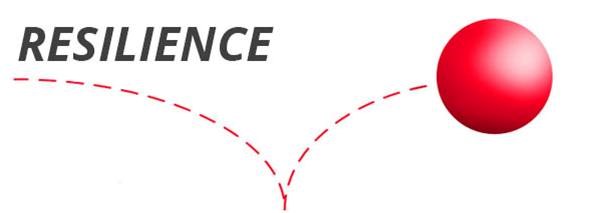 Le système glymphatique(Glymphatic Clearance Pathway, (Nedergaard, 2013)) Le système glymphatiqueLe système glymphatique ne s’active qu’en 2 occasions bien précises :en période de sommeil profondlors d’activités de type contemplatif – méditatif(Walker, M. (2017). Why we sleep : unlocking the power of sleep and dreams. Scribner: New York)L’architecture du sommeil  (Walker, 2017)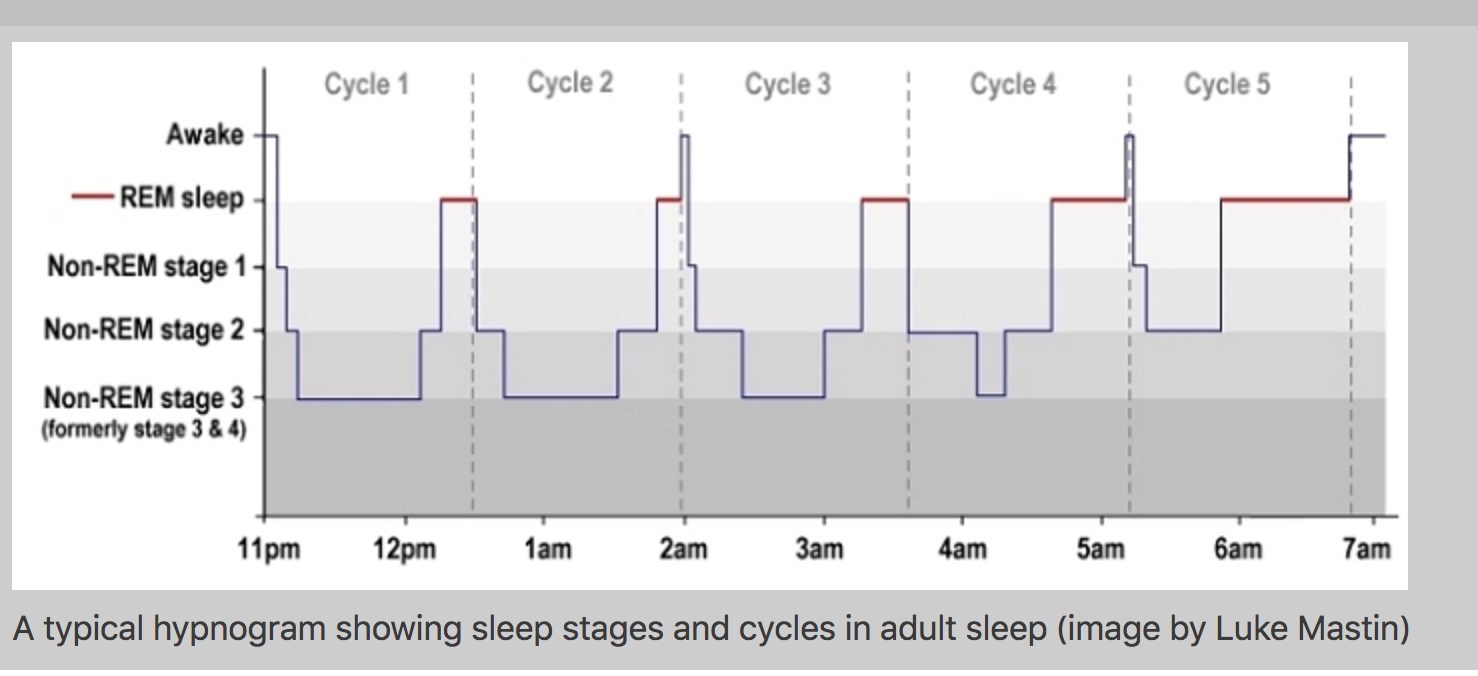 Le sommeil: LE facteur de résilience. Recommandations:Dormir un minimum de 8 heures.Maintenir la pièce sombre et fraîche (environ 17-18C).Se lever toujours à la même heure.Ne pas regarder d’écrans au moins une heure avant d’aller au lit.Tamiser les lumières quelques heures avant le coucher.Limiter le café et l’alcool.5 catégories ‘d’exercices’ qui accroissent le bien-être psychologiquesDes exemples du bout du monde qui s’appliquent tout autant ici.La centrationEphemia - ZambieDes activités dopaminergiques telles :faire un exercice vigoureuxmettre de l’ordre pour se libérer de la fébrilité et préparer le terrain pour la pleine présence (mindfulness) (jogging, passer l’aspirateur…).La contemplationAlbie Sachs - Afrique du SudDes activités telles la prière, la méditation, l’observation tranquille qui créent l’expérience soutenue de la pleine présence/conscience (mindfulness).La créationLakech et Wagaye - ÉthiopieDes activités qui comblent notre besoin de beauté, en la créant surtout, mais aussi en l’appréciant (musique, peinture, cuisine…).La contributionDoris et les bushwives– Sierra LeoneDes activités qui nous permettent de redonner, d’être des citoyens productifs et valorisés (travail, bénévolat…).La connexionEmmanuel - NicaraguaDes activités qui renforcent  nos liens d’appartenance, nous relient au Vivant.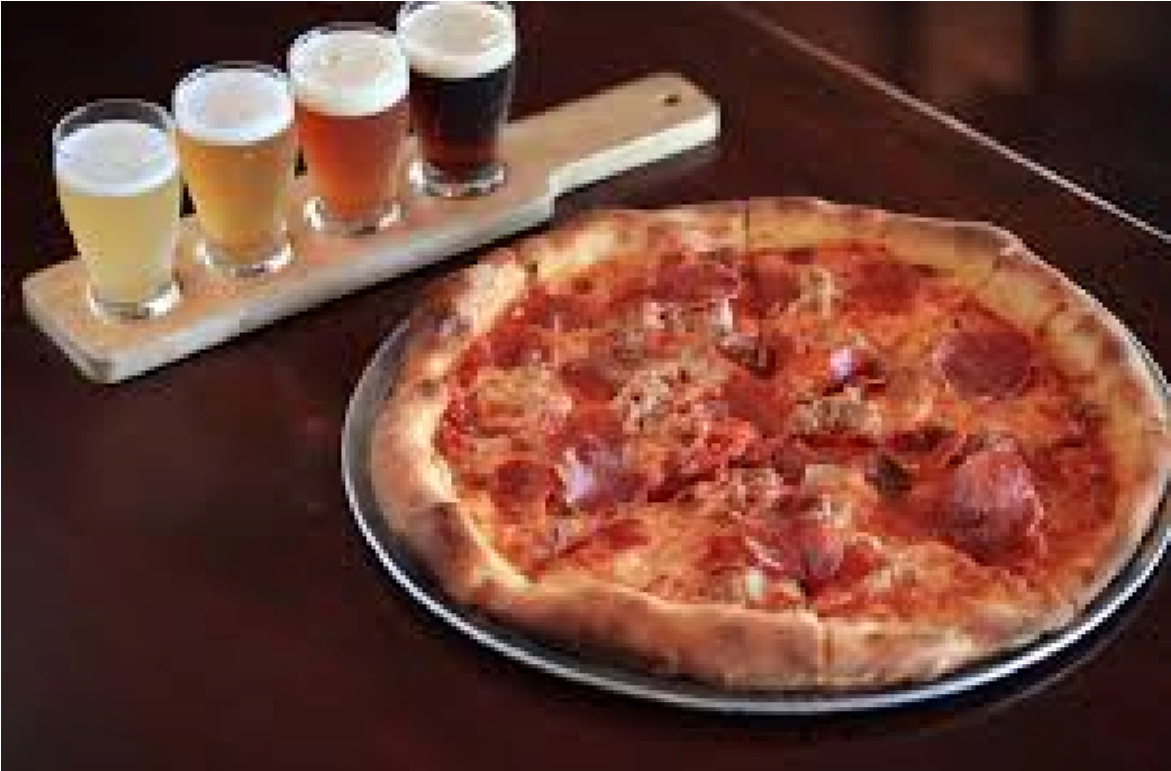 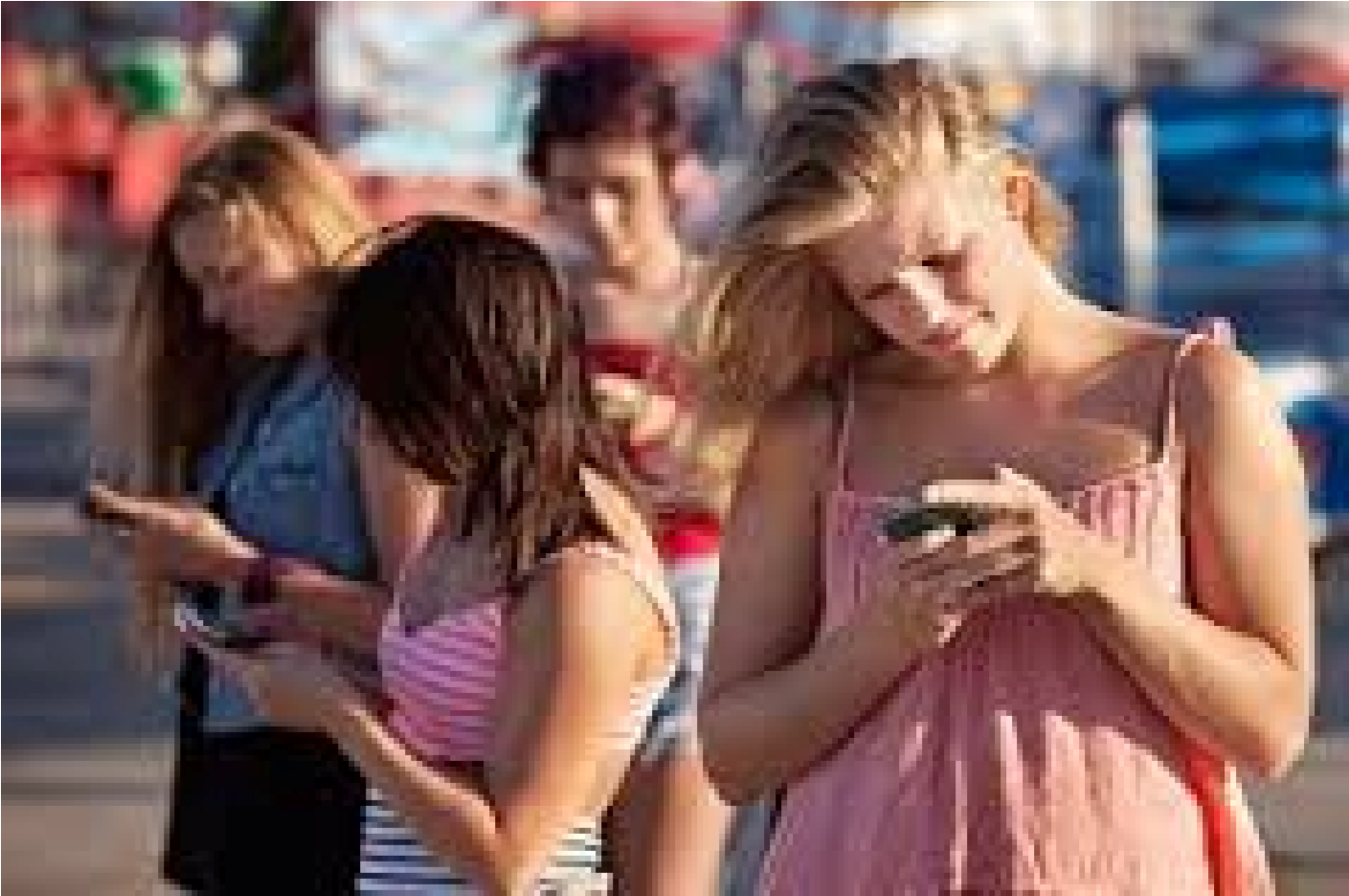 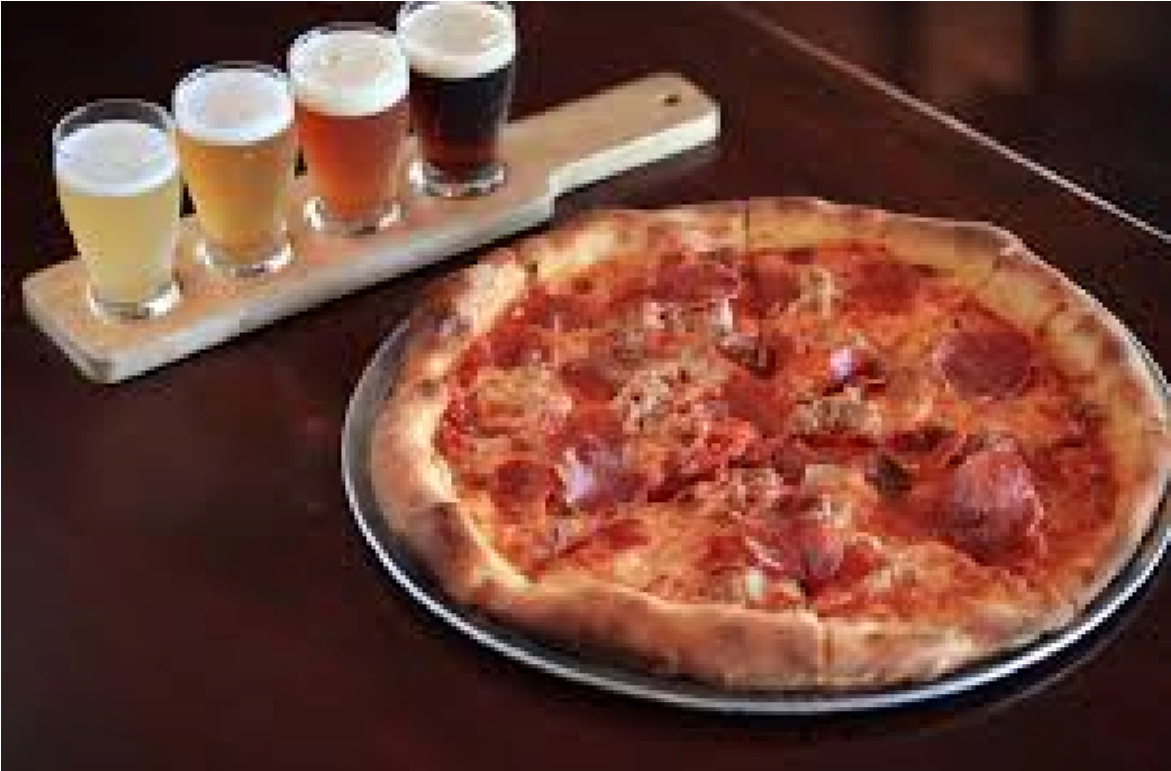 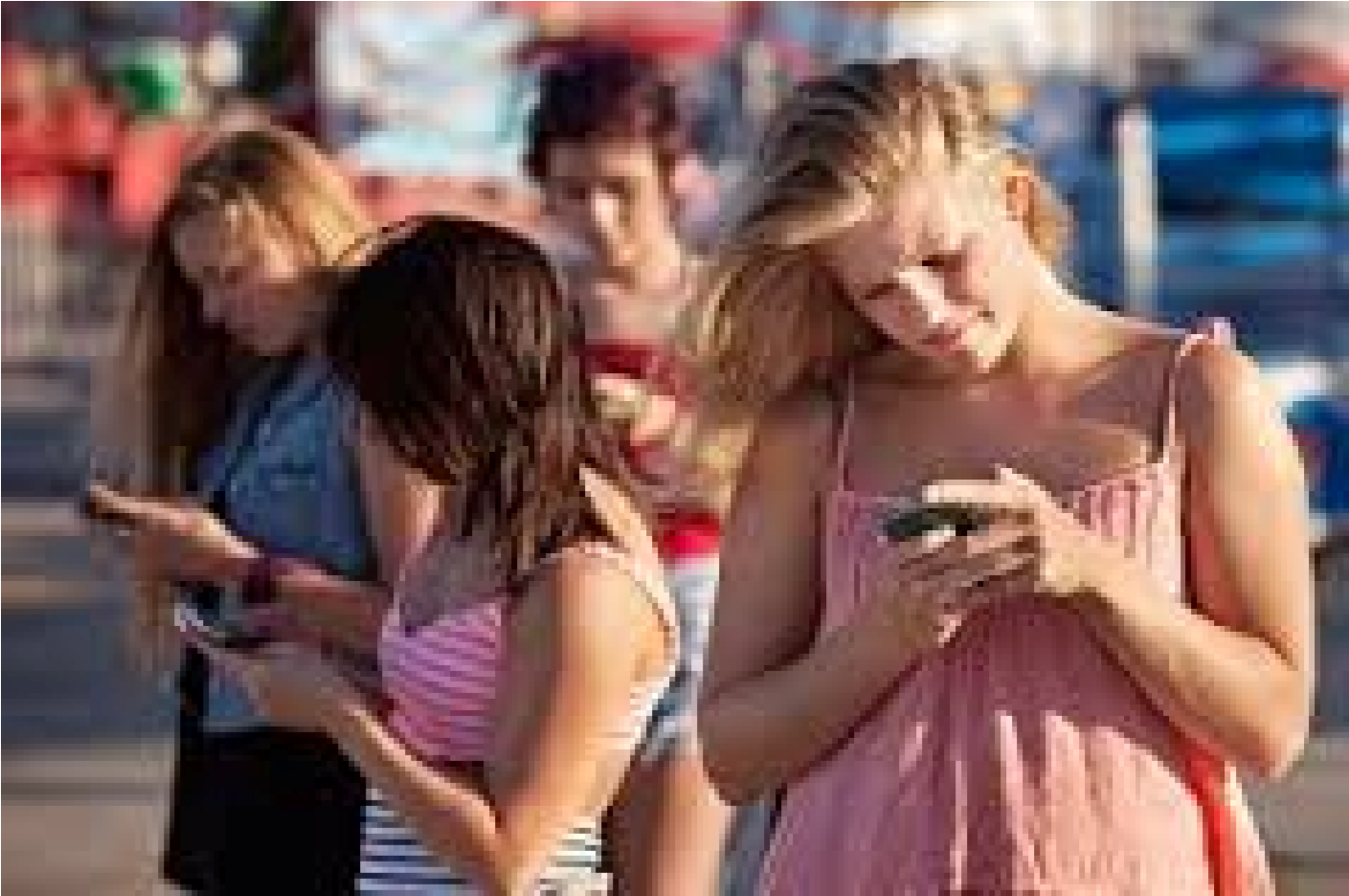 La notion de « malactivité »Mâcher du  « qat » en Éthiopie • Spider solitaire pour moiLa vôtre?Les gens résilients gèrent leur temps et leurs activités comme nous, nous gérons notre alimentationL’étonnant pouvoir que nous avons sur notre résilience30-40 %  génétique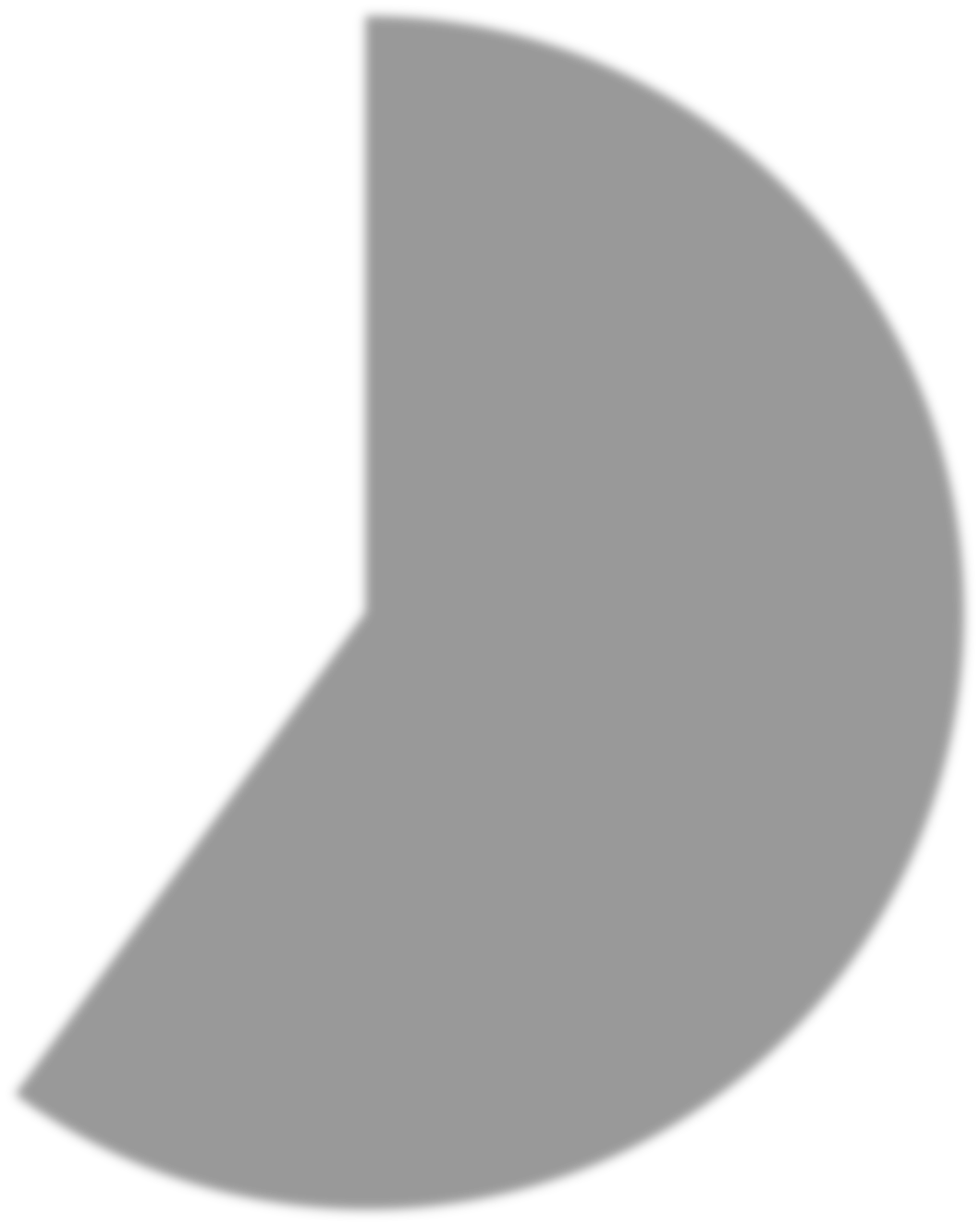 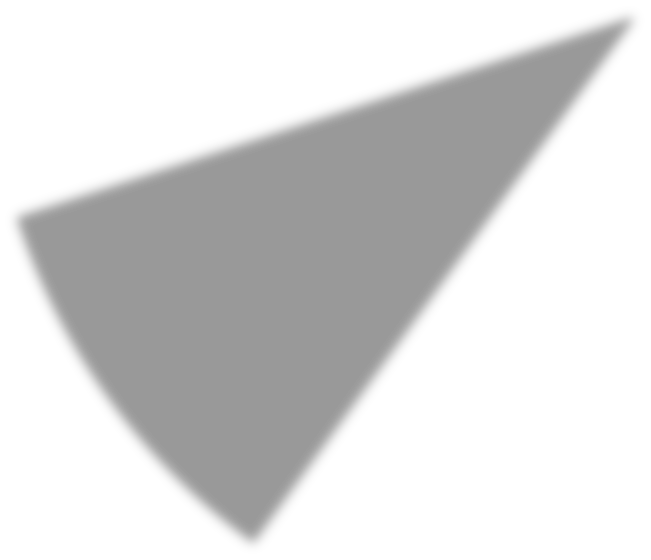 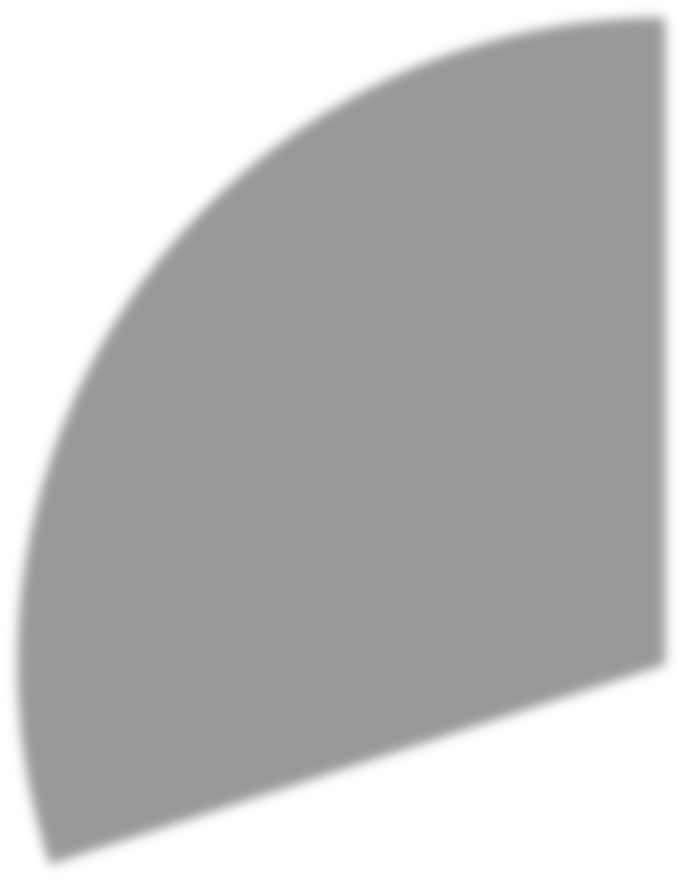 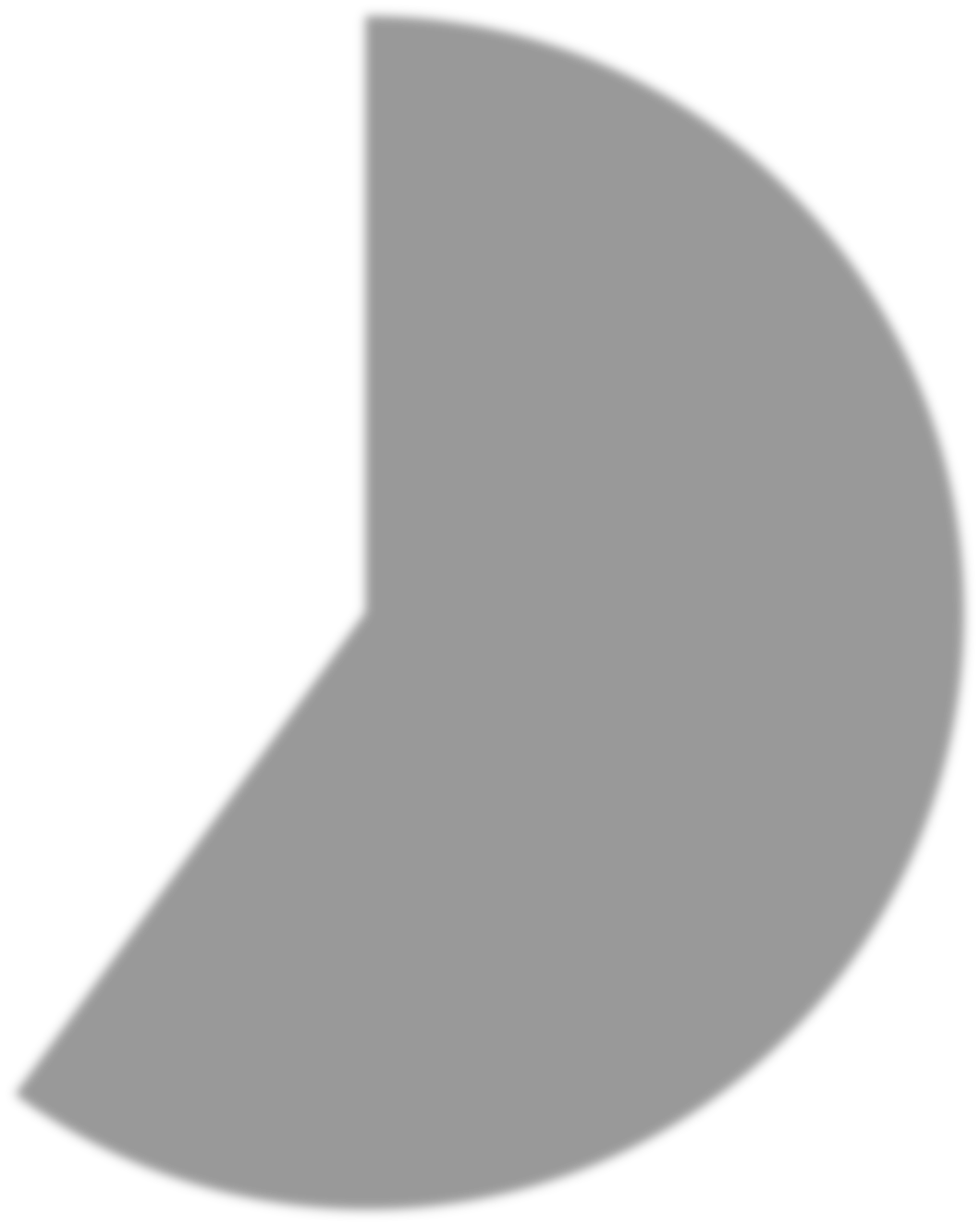 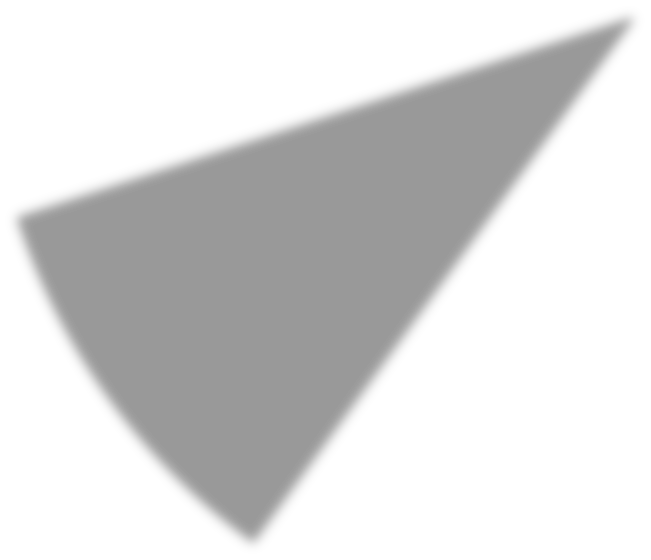 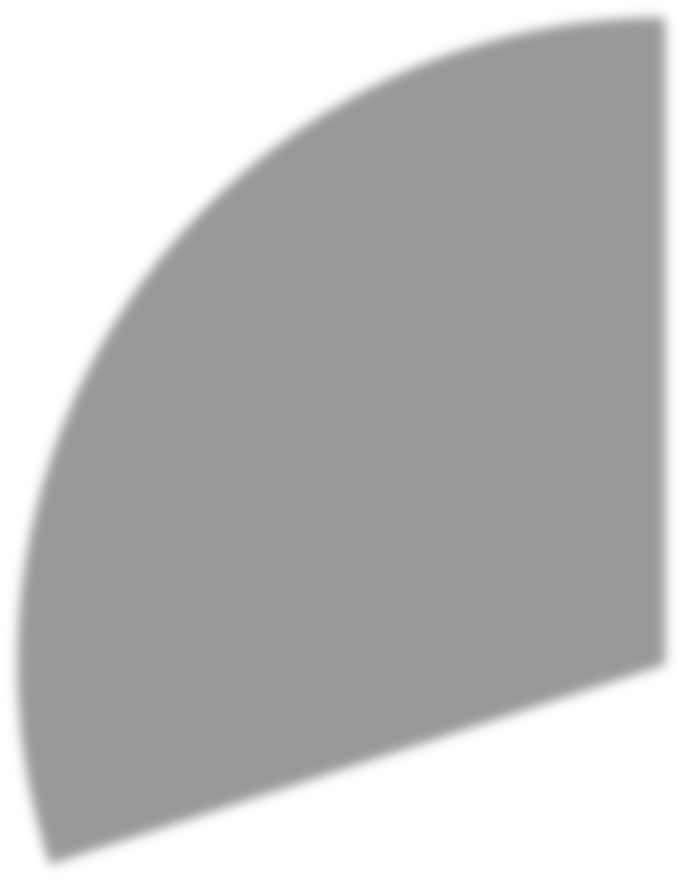 Activités intentionnellesHédoniques : narcissiques et peu propices à l’épanouissementEudaimoniques : relationnelles et propices à l’épanouissement(Fredrickson, B. L., Grewen, K. M., Coffey, K. A., Algoe, S. B., Firestine, A. M., Arevalo, J. M. G., Ma, J., & Cole, S. W. (2013). A functional genomic perspective on human well-being. Proceedings of the National Academy of Sciences, 110, 13684-13689)Ce qu’on gagne à adopter ces stratégiesMeilleure tolérance aux irritantsPlus de vitalitéPlus de stabilité affectiveAttention accruePlus grande curiosité intellectuelleMeilleure lecture d’autruiUn profil d’activités intentionnellesLe défi des aidants naturels : le temps!Construire sur ce qui est déjà là.Créer des réseaux d’aidants si possible pour vous libérer un peu plus. (Modèle de pair aidance)Prendre une ou deux microrésolutionsLes 5 C123CentrationSki de fond, véloPasser l’aspirateurPoids et haltères en musiqueContemplationMéditation formelleBain chaud avec bougie en silenceMarche en nature en silenceCréationCuisineÉcriturePoterieContributionMon travailBénévolat auprès des réfugiésBénévolat maisons passivesConnexionRepas entre amisContact avec mes oiseauxGroupe de marche